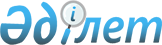 2018 жылға арналған мектепке дейінгі тәрбие мен оқытуға мемлекеттік білім беру тапсырысын, ата-ана төлемақысының мөлшерін бекіту туралы
					
			Мерзімі біткен
			
			
		
					Қостанай облысы Рудный қаласы әкімдігінің 2018 жылғы 6 наурыздағы № 301 қаулысы. Қостанай облысының Әділет департаментінде 2018 жылғы 20 наурызда № 7610 болып тіркелді. Мерзімі өткендіктен қолданыс тоқтатылды
      "Қазақстан Республикасындағы жергілікті мемлекеттік басқару және өзін-өзі басқару туралы" 2001 жылғы 23 қаңтардағы Қазақстан Республикасы Заңының 31-бабына, "Білім туралы" 2007 жылғы 27 шілдедегі Қазақстан Республикасы Заңының 6-бабы 4-тармағының 8-1) тармақшасына сәйкес Рудный қаласының әкімдігі ҚАУЛЫ ЕТЕДІ:
      1. 2018 жылға арналған Рудный қаласының мектепке дейінгі білім беру ұйымдарындағы мектепке дейінгі тәрбие мен оқытуға мемлекеттік білім беру тапсырысы, ата-ана төлемақысының мөлшері қосымшаға сәйкес бекітілсін.
      2. Рудный қаласының әкімдігінің "Рудный қалалық білім бөлімі" мемлекеттік мекемесі Қазақстан Республикасының заңнамасында белгіленген тәртіпте:
      1) осы қаулының аумақтық әділет органында мемлекеттік тіркелуін;
      2) осы әкімдіктің қаулысы мемлекеттік тіркелген күнінен бастап күнтізбелік он күн ішінде оның қазақ және орыс тілдеріндегі қағаз және электрондық түрдегі көшірмесін "Республикалық құқықтық ақпарат орталығы" шаруашылық жүргізу құқығындағы республикалық мемлекеттік кәсіпорнына ресми жариялау және Қазақстан Республикасының нормативтік құқықтық актілерінің эталондық бақылау банкіне енгізу үшін жіберілуін;
      3) осы қаулыны ресми жарияланғанынан кейін Рудный қаласы әкімдігінің интернет-ресурсында орналастырылуын қамтамасыз етсін.
      3. Осы қаулының орындалуын бақылау Рудный қаласы әкімінің жетекшілік ететін орынбасарына жүктелсін.
      4. Осы қаулы алғашқы ресми жарияланған күнінен кейін күнтізбелік он күн өткен соң қолданысқа енгізіледі. 2018 жылға арналған Рудный қаласының мектепке дейінгі білім беру ұйымдарындағы мектепке дейінгі тәрбие мен оқытуға мемлекеттік білім беру тапсырысы, ата-ана төлемақысының мөлшері
					© 2012. Қазақстан Республикасы Әділет министрлігінің «Қазақстан Республикасының Заңнама және құқықтық ақпарат институты» ШЖҚ РМК
				
      Рудный қаласының әкімі 

Б. Ғаязов
Рудный қаласы әкімдігінің
2018 жылғы 6 наурыздағы
№ 301 қаулысына қосымша
№ р/с
Мектепке дейінгі тәрбие мен оқыту ұйымдарының әкімшілік-аумақтық орналасуы
Мектепке дейінгі тәрбие мен оқыту ұйымдарының атауы
Мектепке дейінгі тәрбие мен оқытуға мемлекеттік білім беру тапсырысы
Мектепке дейінгі тәрбие мен оқытуға мемлекеттік білім беру тапсырысы
Мектепке дейінгі білім беру ұйымдарында ата-ананың бір айдағы төлемақы мөлшері (теңге)
№ р/с
Мектепке дейінгі тәрбие мен оқыту ұйымдарының әкімшілік-аумақтық орналасуы
Мектепке дейінгі тәрбие мен оқыту ұйымдарының атауы
Мектепке дейінгі тәрбие мен оқыту ұйымдарының тәрбиеленушілер саны
Бір тәрбиеленушіге жұмсалатын шығыстардың бір айдағы орташа құны (теңге)
Мектепке дейінгі білім беру ұйымдарында ата-ананың бір айдағы төлемақы мөлшері (теңге)
1.
Рудный қаласы
Рудный қаласы әкімдігінің "№ 1 балабақшасы" коммуналдық мемлекеттік қазыналық кәсіпорны
140
29 807
3 жасқа дейін – 10550
3 жастан 7 жасқа дейін - 11300
2.
Рудный қаласы
Рудный қаласы әкімдігінің "№ 2 балабақшасы" коммуналдық мемлекеттік қазыналық кәсіпорны
265
27 927
3 жасқа дейін – 10550
3 жастан 7 жасқа дейін - 11300
3.
Рудный қаласы
Рудный қаласы әкімдігінің "№ 3 балабақшасы" коммуналдық мемлекеттік қазыналық кәсіпорны
145
27 952
3 жасқа дейін – 10550
3 жастан 7 жасқа дейін - 11300
4.
Рудный қаласы Қашар кенті
Рудный қаласы әкімдігінің "№ 4 балабақшасы" коммуналдық мемлекеттік қазыналық кәсіпорны
185
28 832
3 жасқа дейін – 10550
3 жастан 7 жасқа дейін - 11300
5.
Рудный қаласы
Рудный қаласы әкімдігінің "№ 5 балабақшасы" коммуналдық мемлекеттік қазыналық кәсіпорны
230
28 159
3 жасқа дейін – 10550
3 жастан 7 жасқа дейін - 11300
6.
Рудный қаласы
Рудный қаласы әкімдігінің "№ 6 балабақшасы" коммуналдық мемлекеттік қазыналық кәсіпорны
119
28 127
3 жасқа дейін – 10550
3 жастан 7 жасқа дейін - 11300
7.
Рудный қаласы
Рудный қаласы әкімдігінің "№ 7 балабақшасы" коммуналдық мемлекеттік қазыналық кәсіпорны
260
27 923
3 жасқа дейін – 10550
3 жастан 7 жасқа дейін - 11300
8.
Рудный қаласы
Рудный қаласы әкімдігінің "№ 8 балабақшасы" коммуналдық мемлекеттік қазыналық кәсіпорны
290
28 389
3 жасқа дейін – 10550
3 жастан 7 жасқа дейін - 11300
9.
Рудный қаласы
Рудный қаласы әкімдігінің "№ 9 балабақшасы" коммуналдық мемлекеттік қазыналық кәсіпорны
145
27 946
3 жасқа дейін – 10550
3 жастан 7 жасқа дейін - 11300
10.
Рудный қаласы
Рудный қаласы әкімдігінің "№ 10 балабақшасы" коммуналдық мемлекеттік қазыналық кәсіпорны
290
27 570
3 жасқа дейін – 10550
3 жастан 7 жасқа дейін - 11300
11.
Рудный қаласы Қашар кенті
Рудный қаласы әкімдігінің "№ 11 балабақшасы" коммуналдық мемлекеттік қазыналық кәсіпорны
165
28 883
3 жасқа дейін – 10550
3 жастан 7 жасқа дейін - 11300
12.
Рудный қаласы
Рудный қаласы әкімдігінің "№ 12 балалар бақшасы" коммуналдық мемлекеттік қазыналық кәсіпорны
200
28 612
3 жастан 7 жасқа дейін - 11300
13.
Рудный қаласы
Рудный қаласы әкімдігінің "№ 13 балалар бақшасы" коммуналдық мемлекеттік қазыналық кәсіпорны
160
28 777
3 жастан 7 жасқа дейін - 11300
14.
Рудный қаласы
Рудный қаласы әкімдігінің "№ 14 балабақшасы" коммуналдық мемлекеттік қазыналық кәсіпорны
154
29 195
3 жасқа дейін – 10550
3 жастан 7 жасқа дейін - 11300
15.
Рудный қаласы
Рудный қаласы әкімдігінің "№ 15 балалар бақшасы" коммуналдық мемлекеттік қазыналық кәсіпорны
100
27 973
3 жастан 7 жасқа дейін - 11300
16.
Рудный қаласы
Рудный қаласы әкімдігінің "№ 16 балалар бақшасы" коммуналдық мемлекеттік қазыналық кәсіпорны
50
32 127
3 жастан 7 жасқа дейін - 11300
17.
Рудный қаласы
"Рудный қаласы әкімдігінің № 4 мектеп-лицейі" коммуналдық мемлекеттік мекемесі жанындағы толық күн болатын шағын-орталық
25
13 706
3 жастан 7 жасқа дейін - 11300
18.
Рудный қаласы
Рудный қаласы әкімдігінің "№ 9 бастауыш мектебі" коммуналдық мемлекеттік мекемесі жанындағы толық күн болатын шағын-орталық
25
13 706
3 жастан 7 жасқа дейін - 11300
19.
Рудный қаласы
Рудный қаласы әкімдігінің "№ 9 бастауыш мектебі" коммуналдық мемлекеттік мекемесі жанындағы жарты күн болатын шағын-орталық
75
7359
-
20.
Рудный қаласы
Рудный қаласы әкімдігінің "№ 11 орта мектебі" коммуналдық мемлекеттік мекемесі жанындағы толық күн болатын шағын-орталық
19
13 706
3 жастан 7 жасқа дейін - 11300
21.
Рудный қаласы
Рудный қаласы әкімдігінің "№ 11 орта мектебі" коммуналдық мемлекеттік мекемесі жанындағы жарты күн болатын шағын -орталық
21
7 359
-
22.
Рудный қаласы
Рудный қаласы әкімдігінің "№ 13 орта мектебі" коммуналдық мемлекеттік мекемесі жанындағы толық күн болатын шағын-орталық
12
13 706
3 жастан 7 жасқа дейін - 11300
23.
Рудный қаласы
Рудный қаласы әкімдігінің "№ 13 орта мектебі" коммуналдық мемлекеттік мекемесі жанындағы жарты күн болатын шағын-орталық
39
7 359
-
24.
Рудный қаласы
Рудный қаласы әкімдігінің "№ 15 орта мектебі" коммуналдық мемлекеттік мекемесі жанындағы толық күн болатын шағын-орталық
24
13 706
3 жастан 7 жасқа дейін - 11300
25.
Рудный қаласы
Рудный қаласы әкімдігінің "№ 17 орта мектебі" коммуналдық мемлекеттік мекемесі жанындағы толық күн болатын шағын-орталық
24
13 706
3 жастан 7 жасқа дейін - 11300
26.
Рудный қаласы
Рудный қаласы әкімдігінің "№ 18 орта мектебі" коммуналдық мемлекеттік мекемесі жанындағы толық күн болатын шағын-орталық
25
13 706
3 жастан 7 жасқа дейін - 11300
27.
Рудный қаласы
Рудный қаласы әкімдігінің "№ 18 орта мектебі" коммуналдық мемлекеттік мекемесі жанындағы жарты күн болатын шағын-орталық
25
7 359
-
28.
Рудный қаласы
Рудныйқаласыәкімдігінің "№ 19 орта мектебі" коммуналдық мемлекеттік мекемесі жанындағы толық күн болатын шағын-орталық
25
13 706
3 жастан 7 жасқа дейін - 11300
29.
Рудный қаласы
Рудный қаласы әкімдігінің "№ 19 орта мектебі" коммуналдық мемлекеттік мекемесі жанындағы жарты күн болатын шағын-орталық
50
7359
-
30.
Рудный қаласы
Рудный қаласы әкімдігінің "Железорудная стансасының № 20 негізгі мектебі" коммуналдық мемлекеттік мекемесі жанындағы жарты күн болатын шағын-орталық
10
7359
-
31.
Рудный қаласы
Рудный қаласы әкімдігінің "№ 21 гимназиясы" коммуналдық мемлекеттік мекемесі жанындағы толық күн болатын шағын-орталық
20
13 706
3 жастан 7 жасқа дейін - 11300
32.
Рудный қаласы Қашар кенті
"№ 1 Қашар орта мектебі" коммуналдық мемлекеттік мекемесі жанындағы толық күн болатын шағын-орталық
20
13 706
3 жастан 7 жасқа дейін - 11300
33.
Рудный қаласы Қашар кенті
"№ 1 Қашар орта мектебі" коммуналдық мемлекеттік мекемесі жанындағы жарты күн болатын шағын-орталық
35
7 359
-
34.
Рудный қаласы Қашар кенті
Рудный қаласы әкімдігінің "№ 2 Қашар орта мектебі" коммуналдық мемлекеттік мекемесі жанындағы толық күн болатын шағын-орталық
50
13 706
3 жастан 7 жасқа дейін - 11300
35.
Рудный қаласы Перцевка ауылы
Рудный қаласы әкімдігінің "Перцев негізгі мектебі" коммуналдық мемлекеттік мекемесі жанындағы толық күн болатын шағын-орталық
17
13 706
3 жастан 7 жасқа дейін - 11300